SITE CONTAMINATION DECLARATION FORMCouncil area: Regarding the land comprised in Certificate(s) of Title Register Book Volume  (the subject land*).I , a site contamination consultant, certify the following details:Part 1—Investigations(a)	I have relied on the following reports to complete this statement:(b)	Investigations were conducted in accordance with the National Environment Protection (Assessment of Site Contamination) Measure 1999. (ASC NEPM).Part 2—Site contamination unlikely to exist (for the purposes of planning consent)*(a)	A potentially contaminating activity (as defined in the State Planning Commission Practice Direction 14 (Site Contamination Assessment)) is not known to have occurred on the subject land*.(b)	A class 1 activity (see the State Planning Commission Practice Direction 14 (Site Contamination Assessment)) is not known to have occurred on adjacent land*.Part 3—Site contamination exists or may exist*(a)	Site contamination exists or may exist on or below the surface of the land* as a result of a class 1 activity (including where a class 1 activity exists or previously existed on adjacent land*), class 2 activity, class 3 activity (see the State Planning Commission Practice Direction 14 (Site Contamination Assessment)), or notification of site contamination of underground water (as shown on the South Australian Property and Planning Atlas) including where such a notification exists on adjacent land*.(b)	The site contamination or potential site contamination originated or is likely to have originated—(i)	on the subject land*—(A)	as a result of the following activities carried on there(B)	at the following location:or(ii)	on adjacent land* (i.e. class 1 activity or notification of site contamination of underground water (as shown on the South Australian Property and Planning Atlas))*—as a result of the following activities carried on there:(B)	at the following location:(C)	the subject site is impacted by a notification of site contamination of underground water originating from adjacent land*:Part 4—Observations*The subject land* is located on land within a [select any that apply]—	groundwater prohibition area (as shown on the South Australian Property and Planning Atlas)	subject of a notation under section 103P of the Environment Protection Act 1993 on the relevant title that a site contamination audit report has been prepared in respect of the land.Signed:  	Date:   If being lodged electronically please tick to indicate agreement to this declaration. of company or business / accreditation body and numberNote 1—Investigations found the existence of ‘fill or soil importation’ on-site (i.e. importation, to a premises of a business, of soil or other fill originating from a site at which another potentially contaminating activity has taken place pursuant Schedule 3 of the Environment Protection Regulations 2009). Fill or soil importation is not a potentially contaminating activity for the purposes of the State Planning Commission Practice Direction: (Site Contamination Assessment), but remains a potentially contaminating activity under the Environment Protection Regulations 2009. The EPA’s Industry Guideline on ‘Construction environmental management plans (CEMP)’ provides assistance on meeting the obligations of the Environment Protection Act 1993. Note 2—It is an offence to provide false or misleading information on this Form. Maximum penalty: $20 000 pursuant to section 217 of the Planning, Development and Infrastructure Act 2016.Note 3—The “subject land” is the land the subject of the subject development application.Note 4—“Adjacent land” is defined in section 3(1) of the Planning, Development and Infrastructure Act 2016 to mean “in relation to other land, means land that is no more than 60 metres from the other land”.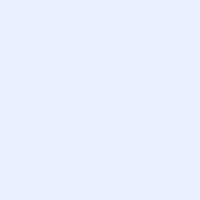 